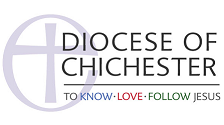 The Bishop of HorshamLITURGY BOOKING FORMLiturgical Arrangements for a Parish VisitPlease complete and return this form along with a draft order of service for the Bishop’s approval, at least 2 weeks before the Bishop’s visit, by email to the Bishop’s PA in A4 Word formattanya.leese@chichester.anglican.orgPlease complete and return this form along with a draft order of service for the Bishop’s approval, at least 2 weeks before the Bishop’s visit, by email to the Bishop’s PA in A4 Word format:tanya.leese@chichester.anglican.orgReturn Checklist:Service Date….…./….…./………Start timeStart timeStart timeStart timeStart timeStart timeStart timeFinish time (approx)Finish time (approx)Finish time (approx)Finish time (approx)ParishIntention of ServicePlease state(preach and preside / patronal festival / other)(preach and preside / patronal festival / other)(preach and preside / patronal festival / other)(preach and preside / patronal festival / other)(preach and preside / patronal festival / other)(preach and preside / patronal festival / other)(preach and preside / patronal festival / other)(preach and preside / patronal festival / other)(preach and preside / patronal festival / other)(preach and preside / patronal festival / other)(preach and preside / patronal festival / other)Address of the ChurchPlease attach a mapIs parking provided?
If yes, please state where(yes / no)(yes / no)(yes / no)(yes / no)(yes / no)(yes / no)(yes / no)(yes / no)(yes / no)(yes / no)(yes / no)Contact nameand addressContact Phone/MobileEmailEmailEmailExpected numbersAdultsChildrenChildrenTotalClergy attendingAny VIPs attending?
Please provide detailsVestments
The Bishop usually travels with his own vestments but helpful to knowColour:Licensing  (White)                                                     Confirmation & other services (For the Day)              Please specify………………………………………….Vestments
The Bishop usually travels with his own vestments but helpful to knowColour:Licensing  (White)                                                     Confirmation & other services (For the Day)              Please specify………………………………………….Vestments
The Bishop usually travels with his own vestments but helpful to knowColour:Licensing  (White)                                                     Confirmation & other services (For the Day)              Please specify………………………………………….Vestments
The Bishop usually travels with his own vestments but helpful to knowColour:Licensing  (White)                                                     Confirmation & other services (For the Day)              Please specify………………………………………….Vestments
The Bishop usually travels with his own vestments but helpful to knowColour:Licensing  (White)                                                     Confirmation & other services (For the Day)              Please specify………………………………………….Vestments
The Bishop usually travels with his own vestments but helpful to knowColour:Licensing  (White)                                                     Confirmation & other services (For the Day)              Please specify………………………………………….Vestments
The Bishop usually travels with his own vestments but helpful to knowColour:Licensing  (White)                                                     Confirmation & other services (For the Day)              Please specify………………………………………….Vestments
The Bishop usually travels with his own vestments but helpful to knowColour:Licensing  (White)                                                     Confirmation & other services (For the Day)              Please specify………………………………………….Vestments
The Bishop usually travels with his own vestments but helpful to knowColour:Licensing  (White)                                                     Confirmation & other services (For the Day)              Please specify………………………………………….Vestments
The Bishop usually travels with his own vestments but helpful to knowColour:Licensing  (White)                                                     Confirmation & other services (For the Day)              Please specify………………………………………….Vestments
The Bishop usually travels with his own vestments but helpful to knowColour:Licensing  (White)                                                     Confirmation & other services (For the Day)              Please specify………………………………………….Can be supplied?(yes / no)Readings Please include the text in the draft OOSReadings Please include the text in the draft OOSReadings Please include the text in the draft OOSReadings Please include the text in the draft OOSReadings Please include the text in the draft OOSTranslation if not NRSVTranslation if not NRSVTranslation if not NRSVTranslation if not NRSVTranslation if not NRSVTranslation if not NRSVTranslation if not NRSVOT:  NT:NT:NT:NT:Gospel:  Gospel:  Gospel:  Gospel:  Gospel:  Gospel:  Gospel:  Is a Sound System used?  (yes / no)Is a Sound System used?  (yes / no)Is a Sound System used?  (yes / no)Is a Sound System used?  (yes / no)Is a Sound System used?  (yes / no)Bishop controlled? (yes / no)Bishop controlled? (yes / no)Bishop controlled? (yes / no)Bishop controlled? (yes / no)Bishop controlled? (yes / no)Bishop controlled? (yes / no)Bishop controlled? (yes / no)Will there be a choir?  (yes / no)Will there be a choir?  (yes / no)Will there be a choir?  (yes / no)Will there be servers?  (yes / no)Will there be servers?  (yes / no)Will there be servers?  (yes / no)Will there be servers?  (yes / no)Will there be servers?  (yes / no)Will there be servers?  (yes / no)Will there be servers?  (yes / no)Will there be servers?  (yes / no)Will there be servers?  (yes / no)Is incense used?  (yes / no)Is incense used?  (yes / no)Is incense used?  (yes / no)If yes, when:If yes, when:If yes, when:If yes, when:If yes, when:If yes, when:If yes, when:If yes, when:If yes, when:Is the Bishop required to sing?Where applicable please supply music notesIs the Bishop required to sing?Where applicable please supply music notesIs the Bishop required to sing?Where applicable please supply music notesGloria  (yes / no)Collect (yes / no)Gloria  (yes / no)Collect (yes / no)Gloria  (yes / no)Collect (yes / no)Gloria  (yes / no)Collect (yes / no)Sursum Corda  (yes / no)
Preface (yes / no)Blessing  (yes / no)Sursum Corda  (yes / no)
Preface (yes / no)Blessing  (yes / no)Sursum Corda  (yes / no)
Preface (yes / no)Blessing  (yes / no)Sursum Corda  (yes / no)
Preface (yes / no)Blessing  (yes / no)Sursum Corda  (yes / no)
Preface (yes / no)Blessing  (yes / no)Where is the sermon preached from?Where is the sermon preached from?Where is the sermon preached from?How is communion distributed?How is communion distributed?How is communion distributed?Recordings
Is permission to record requested             (yes / no)Permission to record this service and the Bishop’s sermon must be sought from the Bishop’s Office before the event. If permission is granted a copy of the proposed upload should be sent to the Bishop’s office on suitable media and agreement requested for the upload.Recordings
Is permission to record requested             (yes / no)Permission to record this service and the Bishop’s sermon must be sought from the Bishop’s Office before the event. If permission is granted a copy of the proposed upload should be sent to the Bishop’s office on suitable media and agreement requested for the upload.Recordings
Is permission to record requested             (yes / no)Permission to record this service and the Bishop’s sermon must be sought from the Bishop’s Office before the event. If permission is granted a copy of the proposed upload should be sent to the Bishop’s office on suitable media and agreement requested for the upload.Recordings
Is permission to record requested             (yes / no)Permission to record this service and the Bishop’s sermon must be sought from the Bishop’s Office before the event. If permission is granted a copy of the proposed upload should be sent to the Bishop’s office on suitable media and agreement requested for the upload.Recordings
Is permission to record requested             (yes / no)Permission to record this service and the Bishop’s sermon must be sought from the Bishop’s Office before the event. If permission is granted a copy of the proposed upload should be sent to the Bishop’s office on suitable media and agreement requested for the upload.Recordings
Is permission to record requested             (yes / no)Permission to record this service and the Bishop’s sermon must be sought from the Bishop’s Office before the event. If permission is granted a copy of the proposed upload should be sent to the Bishop’s office on suitable media and agreement requested for the upload.Recordings
Is permission to record requested             (yes / no)Permission to record this service and the Bishop’s sermon must be sought from the Bishop’s Office before the event. If permission is granted a copy of the proposed upload should be sent to the Bishop’s office on suitable media and agreement requested for the upload.Recordings
Is permission to record requested             (yes / no)Permission to record this service and the Bishop’s sermon must be sought from the Bishop’s Office before the event. If permission is granted a copy of the proposed upload should be sent to the Bishop’s office on suitable media and agreement requested for the upload.Recordings
Is permission to record requested             (yes / no)Permission to record this service and the Bishop’s sermon must be sought from the Bishop’s Office before the event. If permission is granted a copy of the proposed upload should be sent to the Bishop’s office on suitable media and agreement requested for the upload.Recordings
Is permission to record requested             (yes / no)Permission to record this service and the Bishop’s sermon must be sought from the Bishop’s Office before the event. If permission is granted a copy of the proposed upload should be sent to the Bishop’s office on suitable media and agreement requested for the upload.Recordings
Is permission to record requested             (yes / no)Permission to record this service and the Bishop’s sermon must be sought from the Bishop’s Office before the event. If permission is granted a copy of the proposed upload should be sent to the Bishop’s office on suitable media and agreement requested for the upload.Recordings
Is permission to record requested             (yes / no)Permission to record this service and the Bishop’s sermon must be sought from the Bishop’s Office before the event. If permission is granted a copy of the proposed upload should be sent to the Bishop’s office on suitable media and agreement requested for the upload.Bishop’s Chaplain  Bishop Mark has appointed Geoff Peckham as his Chaplain to assist with service arrangements and to chaplain for Bishop Mark on the day.  Geoff’s email address is geoff.peckham@chichester.anglican.org Do you have someone who could chaplain for the Bishop if required?                  (yes / no)(eg If Geoff Peckham is not available)If yes, please provide details:Bishop’s Chaplain  Bishop Mark has appointed Geoff Peckham as his Chaplain to assist with service arrangements and to chaplain for Bishop Mark on the day.  Geoff’s email address is geoff.peckham@chichester.anglican.org Do you have someone who could chaplain for the Bishop if required?                  (yes / no)(eg If Geoff Peckham is not available)If yes, please provide details:Bishop’s Chaplain  Bishop Mark has appointed Geoff Peckham as his Chaplain to assist with service arrangements and to chaplain for Bishop Mark on the day.  Geoff’s email address is geoff.peckham@chichester.anglican.org Do you have someone who could chaplain for the Bishop if required?                  (yes / no)(eg If Geoff Peckham is not available)If yes, please provide details:Bishop’s Chaplain  Bishop Mark has appointed Geoff Peckham as his Chaplain to assist with service arrangements and to chaplain for Bishop Mark on the day.  Geoff’s email address is geoff.peckham@chichester.anglican.org Do you have someone who could chaplain for the Bishop if required?                  (yes / no)(eg If Geoff Peckham is not available)If yes, please provide details:Bishop’s Chaplain  Bishop Mark has appointed Geoff Peckham as his Chaplain to assist with service arrangements and to chaplain for Bishop Mark on the day.  Geoff’s email address is geoff.peckham@chichester.anglican.org Do you have someone who could chaplain for the Bishop if required?                  (yes / no)(eg If Geoff Peckham is not available)If yes, please provide details:Bishop’s Chaplain  Bishop Mark has appointed Geoff Peckham as his Chaplain to assist with service arrangements and to chaplain for Bishop Mark on the day.  Geoff’s email address is geoff.peckham@chichester.anglican.org Do you have someone who could chaplain for the Bishop if required?                  (yes / no)(eg If Geoff Peckham is not available)If yes, please provide details:Bishop’s Chaplain  Bishop Mark has appointed Geoff Peckham as his Chaplain to assist with service arrangements and to chaplain for Bishop Mark on the day.  Geoff’s email address is geoff.peckham@chichester.anglican.org Do you have someone who could chaplain for the Bishop if required?                  (yes / no)(eg If Geoff Peckham is not available)If yes, please provide details:Bishop’s Chaplain  Bishop Mark has appointed Geoff Peckham as his Chaplain to assist with service arrangements and to chaplain for Bishop Mark on the day.  Geoff’s email address is geoff.peckham@chichester.anglican.org Do you have someone who could chaplain for the Bishop if required?                  (yes / no)(eg If Geoff Peckham is not available)If yes, please provide details:Bishop’s Chaplain  Bishop Mark has appointed Geoff Peckham as his Chaplain to assist with service arrangements and to chaplain for Bishop Mark on the day.  Geoff’s email address is geoff.peckham@chichester.anglican.org Do you have someone who could chaplain for the Bishop if required?                  (yes / no)(eg If Geoff Peckham is not available)If yes, please provide details:Bishop’s Chaplain  Bishop Mark has appointed Geoff Peckham as his Chaplain to assist with service arrangements and to chaplain for Bishop Mark on the day.  Geoff’s email address is geoff.peckham@chichester.anglican.org Do you have someone who could chaplain for the Bishop if required?                  (yes / no)(eg If Geoff Peckham is not available)If yes, please provide details:Bishop’s Chaplain  Bishop Mark has appointed Geoff Peckham as his Chaplain to assist with service arrangements and to chaplain for Bishop Mark on the day.  Geoff’s email address is geoff.peckham@chichester.anglican.org Do you have someone who could chaplain for the Bishop if required?                  (yes / no)(eg If Geoff Peckham is not available)If yes, please provide details:Bishop’s Chaplain  Bishop Mark has appointed Geoff Peckham as his Chaplain to assist with service arrangements and to chaplain for Bishop Mark on the day.  Geoff’s email address is geoff.peckham@chichester.anglican.org Do you have someone who could chaplain for the Bishop if required?                  (yes / no)(eg If Geoff Peckham is not available)If yes, please provide details:Any other helpful information
Any information will be helpful to ensure the Bishop is well briefed for his visitIf confirmations &/or baptisms please provide numbers etcAny other helpful information
Any information will be helpful to ensure the Bishop is well briefed for his visitIf confirmations &/or baptisms please provide numbers etcAny other helpful information
Any information will be helpful to ensure the Bishop is well briefed for his visitIf confirmations &/or baptisms please provide numbers etcLiturgy Booking Form CompletedDraft Order of Service in A4 Word FormatText of Readings included in draft OOSText of Hymns included in draft OOSDate emailed to Bishop’s PA          …………. / ……… /………….Date emailed to Bishop’s PA          …………. / ……… /………….